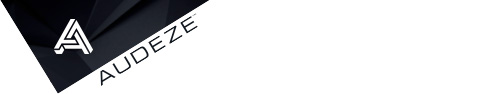 New Products at RMAF CanJam Booth C23Costa Mesa, CA | September 28th, 2015 | Audeze, maker of award-winning planar magnetic headphones, is excited to introduce new products at the Rocky Mountain Audio Fest, October 2nd through the 4th at the Marriott Denver Tech Center, CanJam Booth C23. The press is invited to visit us on Friday during press hours, 11am, at our booth for the unveiling of the LCD-4.The LCD-4 Reference HeadphoneOur goal with the LCD Collection has always been to connect you to your music in its purest form. Building on the many strengths of current planar magnetic technology, Audeze has significantly improved its transducer design and magnetic arrays to produce a new reference headphone, the LCD-4. It sounds incredibly fast, exciting and open while maintaining Audeze’s well-known quality sound. The LCD-4 is the result of dedicated research, development and advancements in materials science. It features our amazing nano-scale Uniforce™ diaphragms and unique Double Fluxor™ magnet arrays for the most powerful magnetic flux density in existence, an incredible 1.5 Tesla. It also features a new comfortable suspension-type carbon fiber headband and delivers breathtaking high-resolution sound, imaging and transparency, with unmatched dynamics. It sounds incredibly open and transparent in the midrange and treble, and coupled with Audeze’s powerful bass removes the boundaries between artist and listener. The LCD-4 carries on Audeze’s tradition of extra-large transducer size at a full 106mm, frequency response is 5Hz to 50kHz, and its impedance is 100 ohms. You’ll need a quality headphone amplifier to drive it. The LCD-4 is equipped with standard 4-pin mini-XLR jacks and ships with a 1/4in to dual 4-pin mini-XLR premium LCD headphone cable and professional travel case.The LCD-4 will be available in late October by special order at   $3,995 MSRP.About Audeze Audeze LLC is a California-based high-end audio manufacturer delivering the most accurate sound reproduction available today. Audeze products are engineered with the latest innovations in materials science and technology matched with precision craftsmanship. Audeze’s commitment to research and development is reflected in every facet of their handcrafted products.Visit us at the Rocky Mountain Audio Fest CanJam Booth C23 October 2nd to the 4th at the Marriot Tech Center 4900 S. Syracuse Street, Denver, CO 80237 | Phone 303-740-2590 | Press event Friday 11am at the boothAudeze | Costa Mesa, CA 92626| Tel 714.581.8010 | Fax 702.823.0333
info@audeze.com | www.audeze.comFollow us on social media...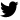 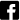 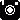 